CSSA STAGE 2 JUNIOR #20                                 NAME ___________________________________Multiple Choice:  Circle ALL the Correct Answers!1.  Samuel went to Bethlehem to:	a)  offer a sacrifice					b)  anoint the new king	c)  go to the house of Jesse				d)  take a vacation2.  When Samuel anointed David:	a)  all of David’s brothers watched			b)  he was only a young boy	c)  he became king right away			d)  God’s spirit came upon him3.  Jesse was:	a)  the grandson of Boaz and Ruth			b)  Saul’s brother	c)  David’s father					d)  a Bethlehemite4. 	“God looketh on the heart” means:	a)  God knows if we have a healthy heart	b)  God knows our thoughts	c)  God doesn’t care what we look like on the outside	d)  God can see through our skin and see our heart beatShort Answer5.  What did Samuel think when he saw Jesse’s oldest son, Eliab? _________________________	____________________________________________________________________________6.  Why did God choose David to be king?_____________________________________________	____________________________________________________________________________7.  What was David doing when Samuel first came to his house? 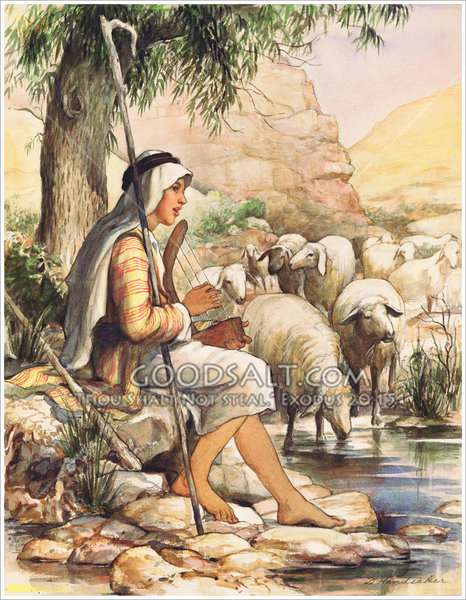 	__________________________________________________	__________________________________________________8.  Name one way that David was like Jesus Christ? _______________________________________________________________________________________________________________9.  If our thoughts are good, what else will be good too? ____________________________________________________________________________________________________________True or False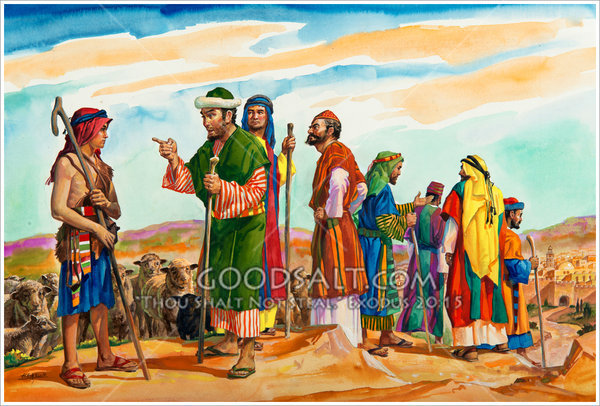 _____  10.	Jesse had eight sons. _____  11.	God told Samuel to anoint Eliab. _____  12.	David was a shepherd. _____  13.	Samuel poured oil from a pitcher on David’s head._____  14.	David was the first king of Israel.Fill in the Blanks15.		God chose ________________ to replace Saul as king.16.	David was the ____________________ son in his family.17.		David was a man after God’s own ___________________.18.	“for man looketh on the outward _______________________ but Yahweh looketh on the	_______________.”19.	Because Saul was selfish, proud and __________________ it made him unfit to rule___________________ people. Thought Questions20.  What does “man after God’s own heart” mean? _____________________________________________________________________________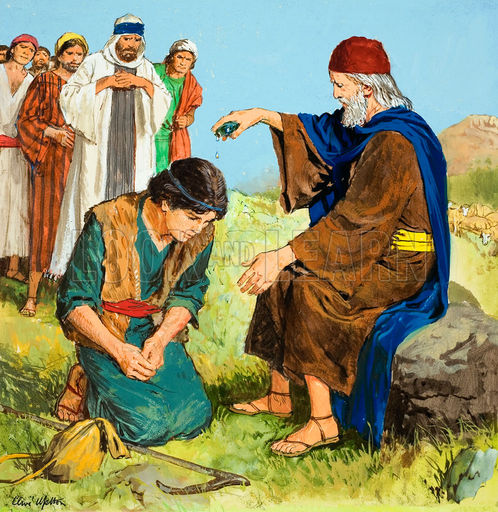 ________________________________________________________________________________________________________________________________________________________________21.  Why did God use examples of other people who were like Jesus?________________________________________________________________________________________________________________________________________________________________________________________________________